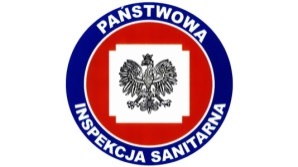 UZALEŻNIENIE OD SMARTFONÓW, 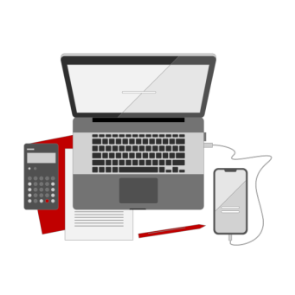       TABLETÓW I KOMPUTERÓW        PRZEZ DZIECI I MŁODZIEŻ
Korzystanie z urządzeń elektronicznych przez dzieci i młodzież           wskazuje na kilka głównych typów ryzyka: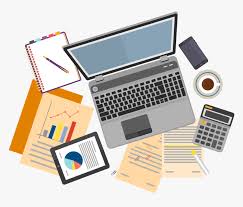 Rodzice powinni ustalić realistyczne zasady i ograniczenia dotyczące czasu wolnego spędzanego przez dzieci przed ekranem - kształtować prawidłowe nawyki! Czas wolny - poza nauką (w tym lekcje online) i pracą - spędzany przed ekranem powinien być limitowany! Powiatowa Stacja Sanitarno - Epidemiologiczna w ZawierciuRekomendacje co do ilości czasu korzystania z urządzeń elektronicznych#dzieci w wieku od 2 do 4 lat czas przed ekranem zawsze pod kontrolą osoby 
dorosłej nie powinien przekraczać 1 godziny dziennie,#dzieci w wieku od 5 do 17 lat czas przed ekranem nie powinien przekraczać 2 godzin dziennie, 